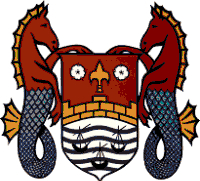 SHOT LIST“Production Name Here”By Names of Production Team HereDraft “Number Here”Date: “XX/XX/XX”Scene 1 – EXT. THE FIELD - DAYScene 1 – EXT. THE FIELD - DAYShot NumberShot Description123456Scene 2 – INT. MIKE’S LIVING ROOM - DAYScene 2 – INT. MIKE’S LIVING ROOM - DAYShot NumberShot Description789Scene 3 – EXT. A SHOPPING MALL - DAYScene 3 – EXT. A SHOPPING MALL - DAYShot NumberShot Description1011121314